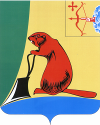 Общие положенияЗаключение Контрольно-счетной комиссии муниципального образования Тужинского муниципального района (далее – Контрольно-счетная комиссия) на проект решения Грековской сельской Думы                          «О внесении изменений в решение Грековской сельской Думы от 20.12.2021 № 56/191» (далее – Решение) подготовлено в соответствии с Положением Контрольно-счетной комиссии, утвержденным решением Тужинской районной Думы от 13.12.2021 № 4/25, Соглашением о передаче полномочий по осуществлению внешнего муниципального финансового контроля от 10.04.2012.Решением Грековской сельской Думы от 20.12.2021 № 56/191 был утвержден бюджет муниципального образования Грековского сельского поселения на 2022 год и плановый период 2023-2024 годов.В соответствии с представленным проектом Решения вносимые изменения обусловлены необходимостью корректировки расходов бюджета.Проектом Решения предлагается утвердить Приложение № 4 «Распределение бюджетных ассигнований по разделам и подразделам классификации расходов бюджетов на 2022 год», № 5 «Распределение бюджетных ассигнований по целевым статьям (муниципальным программа Грековского сельского поселения и непрограммным направлениям деятельности), группам видов расходов классификации расходов бюджетов на 2022 год», № 6 «Ведомственная структура расходов бюджета поселения на 2022 год» в новой редакции.Основные характеристики бюджета на 2022 год проектом решения не корректируются.Доходы бюджетаДоходная часть бюджета поселения на 2022 год не корректируется и  составляет 2 534,4 тыс. рублей.Расходы бюджетаОбщий объем расходов бюджета на 2022 год не корректируется и остается неизменным - 3 466,3 тыс. руб.Проектом решения предлагается изменение части разделов и подразделов классификации расходов, ведомственной структуры расходов и муниципальных программ бюджета поселения, перераспределение между целевыми статьями и видами расходов.Проект решения предусматривает:увеличение бюджетных ассигнований по разделу 01 00 «Общегосударственные вопросы» по подразделу 01 13 «Другие общегосударственные вопросы» в сумме 25,0 тыс. рублей на осуществление расходов, предназначенных на оплату работ за выполнение технической документации на здание спорткомплекса в д. Греково;уменьшение бюджетных ассигнований по разделу 05 00 «Жилищно-коммунальное хозяйство» по подразделу 05 03 «Благоустройство» на сумму 25,0 тыс. рублей.Изменения бюджетных ассигнований по муниципальным программам поселения в 2022 году отражены в таблице.За счет перераспределения средств по муниципальной программе «Организация благоустройства» средства по целевой статье 0300004650 вид расходов 200 в целом уменьшаются на 25,0 тыс. рублей. Эта сумма направлена на финансирование муниципальной программы «Развитие местного самоуправления», вводится целевая статья 0100004020, расходы предлагаются по виду расходов 200 на оплату работ за выполнение технической документации на здание спорткомплекса  в   д. Греково.Перераспределяются расходы по муниципальной программе «Обеспечение безопасности и жизнедеятельности населения» по целевой статье 0200051180 с вида расходов 200 на 100 на сумму 2,3 тыс.  рублей.Дефицит бюджета.Дефицит бюджета Грековского сельского поселения остается неизменным и составляет 932,0 тыс. руб.Заключительные положенияС учетом вносимых изменений уточняются приложения № 4,5,6 к Решению Грековской сельской Думы от 20.12.2021 № 56/191 «О бюджете муниципального образования Грековское сельское поселение на 2022 год и плановый период 2023 и 2024 годов». По результатам экспертизы проект Решения соответствует нормам бюджетного законодательства.Контрольно-счетная комиссия считает возможным принятие проекта решения Грековской сельской Думы от 20.12.2021 № 56/191 «О внесении изменений в решение Грековской сельской Думы от 20.12.2021 № 56/191».Председатель Контрольно-счетнойкомиссии Тужинскогорайона                                                         Ю.В. ПоповаКОНТРОЛЬНО-СЧЕТНАЯ КОМИССИЯ МУНИЦИПАЛЬНОГО ОБРАЗОВАНИЯ ТУЖИНСКИЙ МУНИЦИПАЛЬНЫЙ РАЙОН КИРОВСКОЙ ОБЛАСТИул. Горького, д. 5, пгт Тужа, Тужинский район, Кировская область, 612200,    тел: (83340) 2-16-45, E-mail: kcktuzha@mail.ruЗАКЛЮЧЕНИЕна проект решения Грековской сельской Думы «О внесении изменений в решение Грековской сельской Думы от 20.12.2021 № 56/19» (апрель)тыс. рублейтыс. рублейтыс. рублейтыс. рублейтыс. рублей№ п/пНаименование расходовУтверждено Решением о бюджете от 20.12.2021                      № 56/191Изменения (+,-) Проект Решения123451Муниципальная программа «Развитие местного самоуправления889,525,0914,53Муниципальная программа «Организация благоустройства»1 976,0-25,01 951,0